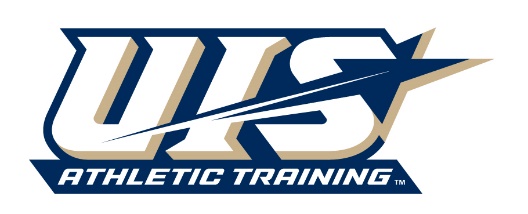 Master of Athletic Training ProgramObservation Hour Documentation FormApplicant Name: _____________________________________Students applying to the Master of Athletic Training Program must complete a total of 50 observation hours under the direct supervision of an Athletic Trainer who is (1) Certified by the Board of Certification (BOC) for Athletic Training and (2) Licensed as an Athletic Trainer in the state in which they practice (if state regulation exists). The supervising Athletic Trainer will need to provide their name, BOC number, practice state, and state license number (if applicable). Date# of Hrs ObservedObservation SiteName of Supervising ATSignature of Supervising AT BOC #Practice State / LAT #